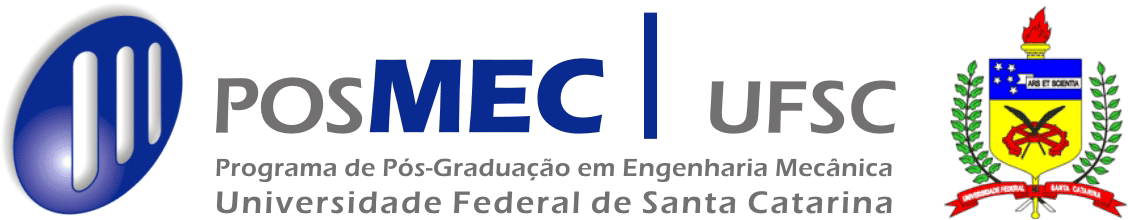 Pré-requisitos:Ementa:Programa:Forma de Avaliação:Bibliografia:Disciplina:Código:Área(s) de Concentração:Área(s) de Concentração:Carga Horária Total:N° de Créditos:Teórica:Classificação: Prática:Bimestre (s):CódigoDisciplina